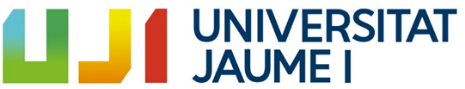 DOCUMENT OBLIGATORIPROPOSTA DE TESI DOCTORAL PROGRAMA DE DOCTORAT EN EDUCACIÓCandidat a Doctor: Director de Tesi: Programa: Resum:Contingut: Proposta de títolIntroducció: justificació i interés del temaMarc teòric, antecedents i literatura científica sobre la temàticaObjectius.Metodologia(s) de la investigació Esborrany d’índexPla de treball i cronogramaReferències bibliogràfiques i documentals bàsiques